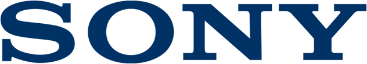 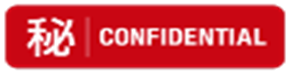 Tisková zpráva7. ledna 2019, 17:15 tichomořského standardního času /8. ledna 2019, 02:15 středoevropského časuMaximální kvalita v pohodlí vašeho obývacího pokoje: představujeme nejnovější řadu audio vizuálních produktů pro domácí použití Dopřejte si prostorový zvuk jako v kině díky novému kompaktnímu zvukovému projektoru HT-X8500 Dolby Atmos®®/DTS:X® s vestavěným basovým reproduktoremNový zvukový projektor HT-S350 přináší prostorový zvuk s bohatými basy Vychutnejte si špičkový obraz a zvuk s novým 4K Ultra HD Blu-ray™ přehrávačem UBP-X800M2 od SonyRozšiřte sestavu svého domácího kina o nové zvukové projektory HT-X8500 či HT-S350 a nezapomeňte na nový model 4K Ultra HD Blu-ray™ přehrávače UBP-X800M2 od Sony. Zvuk, který vás obklopí: HT-X8500Užívejte si prostorový zvuk jako v kině v pohodlí domova s novým zvukovým projektorem X8500, který podporuje Dolby Atmos® a DTS:X®. Tento 2.1k kompaktní zvukový projektor přináší objektově orientovaný zvuk v kinematografické kvalitě, s nímž se ocitnete uprostřed děje. Díky unikátním technologiím zpracování digitálního signálu (DSP) od Sony, mezi něž patří například technologie Vertical Surround Engine, si můžete užívat až 7.1.2k prostorový zvuk s X8500, aniž byste k tomu potřebovali další reproduktory. Vestavěný subwoofer přináší hluboký basový zvuk, aktivujete-li režim Cinema Mode, jeden ze sedmi optimalizovaných režimů zvuku, můžete si vychutnat každý film v té nejlepší podobě. Model X8500 nabízí podporu eARC zvyšující kvalitu audio kodeků při průchodu z televizoru do zvukového reproduktoru. Novinka také přináší bezdrátové připojení prostřednictvím BLUETOOTH®, takže můžete zvukový projektor propojit bezdrátově s televizorem a vaše domácnost bude působit upraveným dojmem bez kabelů. Prostřednictvím BLUETOOTH® můžete poslouchat hudbu také ze svého mobilního telefonu. Ještě výkonnější: HT-S350Nový zvukový projektor HT-S350 s vysokým výkonem zvuku dosahujícím 320W přináší působivý prostorový zvuk a hluboké mocné basy díky bezdrátovému basovému reproduktoru. Unikátní zdokonalená technologie S-Force PRO Front Surround vyvinutá společností Sony společně s podporou dekódování 5.1k přináší širší prostorový zvuk, který vás obklopí ještě lépe než kdy dřív. Nový zvukový projektor můžete připojit ke svému televizoru přes HDMI ARC, který vám usnadní dálkové ovládání. Tento zvukový projektor nabízí možnost připojení prostřednictvím BLUETOOTH®, stejně jako model X8500.Elegantní designNové kousky bez problémů zapadnou do stávajícího systému domácího kina díky elegantnímu designu nové řady. Modely X8500 a S350 dostaly stylový úzký podlouhlý design využívající perforovaný kov. Model X8500 je vybaven vestavěným duálním basovým reproduktorem s kultovními zvukovody po stranách projektoru. S350 má ladící basový reproduktor s velkým zvukovodem. Dokonalý obraz: UBP-X800M2Model X800M2 podporuje přehrávání 4K Ultra-HD Blu-ray i přehrávání HDR formátů včetně HDR10, Dolby Vision a Hybrid Log Gamma. Díky tomu přináší úchvatnou kvalitu obrazu až k vám domů. X800M2 umožňuje také „dopočítávání“ formátu na kvalitu 4K. Dokáže přeměnit kvalitu obrazu všeho, co sledujete – včetně obsahu, který není ve formátu 4K – na kvalitu obrazu s vysokou mírou detailů. Nový X800M2 podporuje také nejnovější formáty audia nejvyšší kvality, včetně Hi-Res Audia. S X8500 a X800M2 si můžete užít ten nejlepší zážitek ze sledování domácího kina – plynulé přehrávání vysoce kvalitního obsahu ve formátech Dolby Atmos a DTS:X, které zajistí dokonale optimalizovanou kvalitu zvuku i obrazu. Užívejte si širokou kompatibilitu disků s X800M2 a vychutnejte si filmy i hudbu ze svého archivu nebo poslední novinky ve formátech s vysokým rozlišením, včetně SACD a DVD-A.Model X800M2 podporuje streamovací služby ve 4K, mezi něž se řadí Netflix nebo YouTube. Udělejte si pohodlí a sledujte svoje oblíbené pořady online přímo na své televizi přehrávané z vašeho Blu-ray přehrávače v ultra vysokém rozlišení. Modely HT-X8500, HT-S350 a UBP-X800M2 budou v prodeji na jaře 2019.Specifikace produktů jsou k dispozici na: https://www.sony.cz/electronics/zvukove-projektory/ht-x8500 https://www.sony.cz/electronics/zvukove-projektory/ht-s350 https://www.sony.cz/electronics/prehravace-blu-ray-disc/ubp-x800m2 Další novinky ze světa Sony se dozvíte na adrese: http://presscentre.sony.eu/– Konec –Poznámky pro editoryPro více informací, prosím, kontaktujte:Lucie Brochová, Consultant, PR agentura společnosti SONY, Bison & Rose, +420 739 483 442, e-mail: lucie.brochova@bisonrose.cz O společnosti Sony Společnost Sony je vedoucí výrobce produktů na poli audio, video, her, komunikace, klíčových zařízení a informačních technologií jak pro spotřebitele, tak i pro profesionální trh. Společnost Sony zastává díky svému podnikání v hudebním a zobrazovacím průmyslu, v odvětví počítačové zábavy a online služeb unikátní pozici světového jedničky elektronického a zábavního průmyslu. Sony zaznamenala ve fiskálním roce končícím k 31. 3. 2018 úhrnné roční prodeje ve výši přibližně 77 miliard USD. Globální webová stránka společnosti Sony: http://www.sony.net/